Policy for Inactive ClientsClient account will be considered as inactive if the client does not trade for period of 12 months. Those clients who have not traded even a single time will be considered as inactive, the shares/ credit ledger balance if any will be transferred to the client on his/her request or as per the running accounts authorization. In case of Debit balance, we reserve the right to recover such dues by selling the securities or initiating legal proceedings or any other action as it may deem fit. The exercise to designate accounts as “inactive” may be done once in a month or at such other time interval as may be required.An “inactive” account may be re-activated for normal trading activity upon receiving a request for the same, from the client and upon receipt of current KYC supporting documents and / or updating of any changes, as may be required.A copy of the active client list has to be forwarded to dealers who operate NEAT/BOLT terminals. If any orders are received from the inactive client, the dealer shall take reasonable steps to identify the client and to ensure that the orders are received from the same client. In case of a doubt the matter shall be referred to the concerned Sub-Broker/Authorized Person or Introducer.This policy may be reviewed as and when there are any changes introduced by any statutory authority or as and when it is found necessary to change on account of business needs and Risk Management policy***********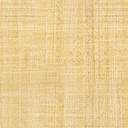 